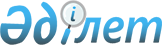 Об организации молодежной практики в Ерейментауском районе на 2012 год
					
			Утративший силу
			
			
		
					Постановление акимата Ерейментауского района Акмолинской области от 6 марта 2012 года № А-3/155. Зарегистрировано Управлением юстиции Ерейментауского района Акмолинской области 20 марта 2012 года № 1-9-189. Утратило силу - постановлением акимата Ерейментауского района Акмолинской области от 29 мая 2012 года № А-5/312      Сноска. Утратило силу - постановлением акимата Ерейментауского района Акмолинской области от 29.05.2012 № А-5/312      Примечание РЦПИ:

      В тексте сохранена авторская орфография и пунктуация.



      В соответствии с Законами Республики Казахстан от 23 января 2001 года «О местном государственном управлении и самоуправлении в Республике Казахстан», от 23 января 2001 года «О занятости населения», постановлением Правительства Республики Казахстан от 19 июня 2011 года № 836 «О мерах по реализации Закона Республики Казахстан от 23 января 2001 года «О занятости населения»,постановлением Правительства Республики Казахстан от 31 марта 2011 года № 316 «Об утверждении Программы занятости 2020», в целях трудоустройства безработных граждан из числа выпускников организации образования в возрасте 29 лет для получения первоначального опыта работы по полученной профессии (специальности), акимат Ерейментауского района ПОСТАНОВЛЯЕТ:



      1. Организовать молодежную практику в Ерейментауском районе на 2012 год.



      2. Утвердить перечень работодателей, организующих молодежную практику в Ерейментауском районе:

      финансируемых из местного бюджета согласно приложения 1;

      финансируемых из республиканского бюджета согласно приложения 2.



      3. Контроль за исполнением настоящего постановления возложить на заместителя акима района С.К. Кушкунбаева



      4. Настоящее постановление вступает в силу со дня государственной регистрации в Департаменте юстиции Акмолинской области и вводится в действие со дня официального опубликования.      Аким Ерейментауского района                Л. Дюсенов      «СОГЛАСОВАНО»      Прокурор Ерейментауского района

      советник юстиции                           Бурибаев Ерболат                                                      Сергеевич      Председатель Ерейментауского

      районного суда                             Байдильдин Жанкельды                                                   Итжанович      Государственный судебный исполнитель

      «Ерейментауского территориального

      отдела» государственного учреждения

      «Департамент по исполнению судебных

      актов Акмолинской области Комитета

      по исполнению судебных актов Министерства

      юстиции Республики Казахстан»              Смагулов Алмаз                                                         Хасенович      Начальник государственного учреждения

      «Отдел внутренних дел Ерейментауского района

      Департамента внутренних дел

      Акмолинской области

      Министерства внутренних дел

      Республики Казахстан»                      Шарипов Нариман                                                        Кабыкенович      Начальник государственного

      учреждения «Налоговое управление

      по Ерейментаускому району Налогового

      департамента по Акмолинской области

      Налогового комитета министерства

      финансов республики Казахстан              Ахметуллин Темир                                                       Нуркенович      И.о. Начальника

      Государственного учреждения

      «Управление юстиции

      Ерейментауского района

      Департамента юстиции Акмолинской

      области Министерство юстиции

      Республики Казахстан»                      Яворская Ольга                                                         Александровна      Уполномоченный государственный

      экологический инспектор по

      Ерейментуаскому району

      Есильского департамента экологии           Сакенбаев Байтурсун                                                    Хамидуллинович      Директор филиала акционерного

      общества «Казахтелеком» Акмолинская

      областная дирекция телекоммуникаций

      Ерейментауский районный узел

      телекоммуникаций                           Айтбаев Марат                                                          Серикович      Начальник

      Ерейментауского управления

      № 320900 Акмолинского

      областного филиала

      Акционерного общества «Народный

      банк Казахстана»                           Помогайко Наталья                                                      Михайловна      Первый заместитель председателя

      Ерейментауского районного филиала

      Народной демократической партии

      «Нур Отан»                                 Дюсембаева Сара                                                        Нурпеисовна      Начальник

      государственного учреждения

      «Отдел по чрезвычайным ситуациям

      Ерейментауского района департамента

      чрезвычайных ситуаций Акмолинской

      области Министерства чрезвычайных

      ситуаций Республики Казахстан»             Мадияров Ерболат                                                       Аканович      Управляющий Ерейментауским

      филиалом

      Республиканского государственного

      казенного предприятия «Центр по

      недвижимости по Акмолинской области»

      Комитета регистрационной службы

      Министерства Юстиции Республики

      Казахстан                                  Ербатыров Нурлан                                                       Амангельдинович

Приложение 1

Утверждено

постановлением акимата

Ерейментауского района

от 6 марта 2012 года

№ а-3/155 Перечень работодателей, организующих молодежную практику в Ерейментауском районе на 2012 год, финансируемых из местного бюджета

Приложение 2

Утверждено

постановлением акимата

Ерейментауского района

от 6 марта 2012 года

№ а-3/155 Перечень работодателей, организующих молодежную практику в Ерейментауском районе на 2012 год, финансируемых из республиканского бюджета
					© 2012. РГП на ПХВ «Институт законодательства и правовой информации Республики Казахстан» Министерства юстиции Республики Казахстан
				Наименование работодателейПрофессия (специальность)Количество организуемых рабочих местРазмер месячной заработной платыПродолжительность молодежной практики в месяцах1Государственное учреждение «Налоговое управление по Ерейментаускому району Налогового департамента по Акмолинской области Налогового комитета министерства финансов республики Казахстан» (по согласованию)Финансист, экономист, бухгалтер, специалист налогового дела617 43962Государственное учреждение «Отдел экономики и финансов Ерейментауского района»Финансист, экономист217 43963Государственное учреждение «Отдел архитектуры и градостроительства Ерейментауского района»Финансист, бухгалтер, экономист, архитектор417 43964Ерейментауское РУ № 320900 Акмолинского Областного филиала Акционерного общества «Народный сберегательный банк Казахстана» (по согласованию)Специалист банковского дела417 43965Ерейментауский районный филиал Народной Демократической партии «Нур Отан» (по согласованию)Политолог, учет и аудит, экономист417 43966Государственное коммунальное казенное предприятие «Ерейментауский районный Дом культуры им. Умбетей Жырау»Экономист, учет и аудит, художник, делопроизводитель417 43967Государственное учреждение «Аппарат акима села Селетинское Ерейментауского района»Финансист117 43968Индивидуальный предприниматель «Ербатырова»Швея217 43969Филиал «Ерейментауский территориальный отдел» государственного учреждения «Департамент по исполнению судебных актов Акмолинской области Комитета по исполнению судебных актов Министерства юстиции Республики Казахстан» (по согласованию)Юрист417 439610Государственное учреждение «Отдел внутренней политики» Ерейментауского районаПолитолог, юрист,государственное управление317 439611Ерейментауский районный суд Акмолинской области (по согласованию)Юрист817 439612Прокуратура Ерейментауского района Акмолинской области (по согласованию)Делопроизводитель117 439613Индивидуальный предприниматель «Шулыгина»Швея217 439614Государственное учреждение «Отдел внутренних дел Ерейментауского района Департамента внутренних Акмолинской области Министерства внутренних дел Республики Казахстан» (по согласованию)Учет и аудит, экономист, бухгалтер, юрист, делопроизводитель717 439615Государственное учреждение «Централизованная библиотечная система» отдела культуры и развития языков Ерейментауского районаУчет и аудит, бухгалтер217 439616Коммунальное государственное учреждение «Аппарат акима Еркиншиликского аульного округа» Ерейментауского района, Акмолинской областиФинансист, правовед, специалист налогового дела, делопроизводитель517 439617Ерейментауский филиал Республиканского государственного казенного предприятия «Центр по недвижимости по Акмолинской области» Комитета регистрационной службы Министерства Юстиции Республики Казахстан (по согласованию)Экономист, правовед, землеустроитель, информатик, оценщик эксперт517 439618Государственное учреждение «Управление юстиции Ерейментауского района Департамента юстиции Акмолинской области Министерства юстиции Республики Казахстан» (по согласованию)Правовед217 439619Государственное учреждение «Есильский департамент экологии» (по согласованию)Эколог, правовед317 439620Государственное учреждение «Отдел жилищно-коммунального хозяйства, пассажирского транспорта и автомобильных дорог Ерейментауского района»Финансист117 439621Государственное учреждение «Аппарат акима сельского округа им. Олжабай батыра Ерейментауского района»Финансист217 439622Государственное учреждение «Отдел по чрезвычайным ситуациям Ерейментауского района департамента чрезвычайных ситуаций Акмолинской области Министерства чрезвычайных ситуаций Республики Казахстан» (по согласованию)Делопроизводитель117 439623Филиал акционерного общества «Казахтелеком»

Акмолинская областная дирекция телекоммуникаций Ерейментауский районный узел телекоммуникаций (по согласованию)Техник электромеханик, техник связи, техник электромонтер417 439624Товарищество с ограниченной ответственностью «Кредитное товарищество Ерейментау Агро»Экономист, бухгалтер, маркетинг, правовед417 439625Индивидуальный предприниматель «Мухамеджаров»Программист117 439626 Государственное учреждение «Отдел занятости и социальных программ Ерейментауского района»финансист, учет и аудит417 439627Государственное учреждение «Отдел культуры и развития языков» Ерейментауского районаБухгалтер217 439628Государственное учреждение «Аппарат акима города Ерейментау» Ерейментауского района Акмолинской областиФинансист, учет и аудит, экономист, бухгалтер1217 439629Государственное учреждение «Аппарат акима Ерейментауского района Акмолинской области»Финансист, экономист, бухгалтер, правовед417 4396Наименование работодателейПрофессия (специальность)Количество организуемых рабочих местРазмер месячной заработной платыПродолжительность молодежной практики в месяцах1Государственное учреждение «Управление юстиции Ерейментауского района Департамента юстиции Акмолинской области Министерства юстиции Республики Казахстан» (по согласованию)Правовед42600062Государственное учреждение «Отдел по чрезвычайным ситуациям Ерейментауского района департамента чрезвычайных ситуаций Акмолинской области Министерства чрезвычайных ситуаций Республики Казахстан» (по согласованию)Делопроизводитель, правовед32600063Ерейментауский районный филиал Народной Демократической партии «Нур Отан» (по согласованию)Водитель12600064Прокуратура Ерейментауского района Акмолинской области (по согласованию)Делопроизводитель12600065Государственное учреждение «Отдел внутренней политики» Ерейментауского районаПравовед, политолог, государственное управление32600066Государственное учреждение «Аппарат акима Ерейментауского района Акмолинской области»Учет и аудит, правовед2260006